Contact Details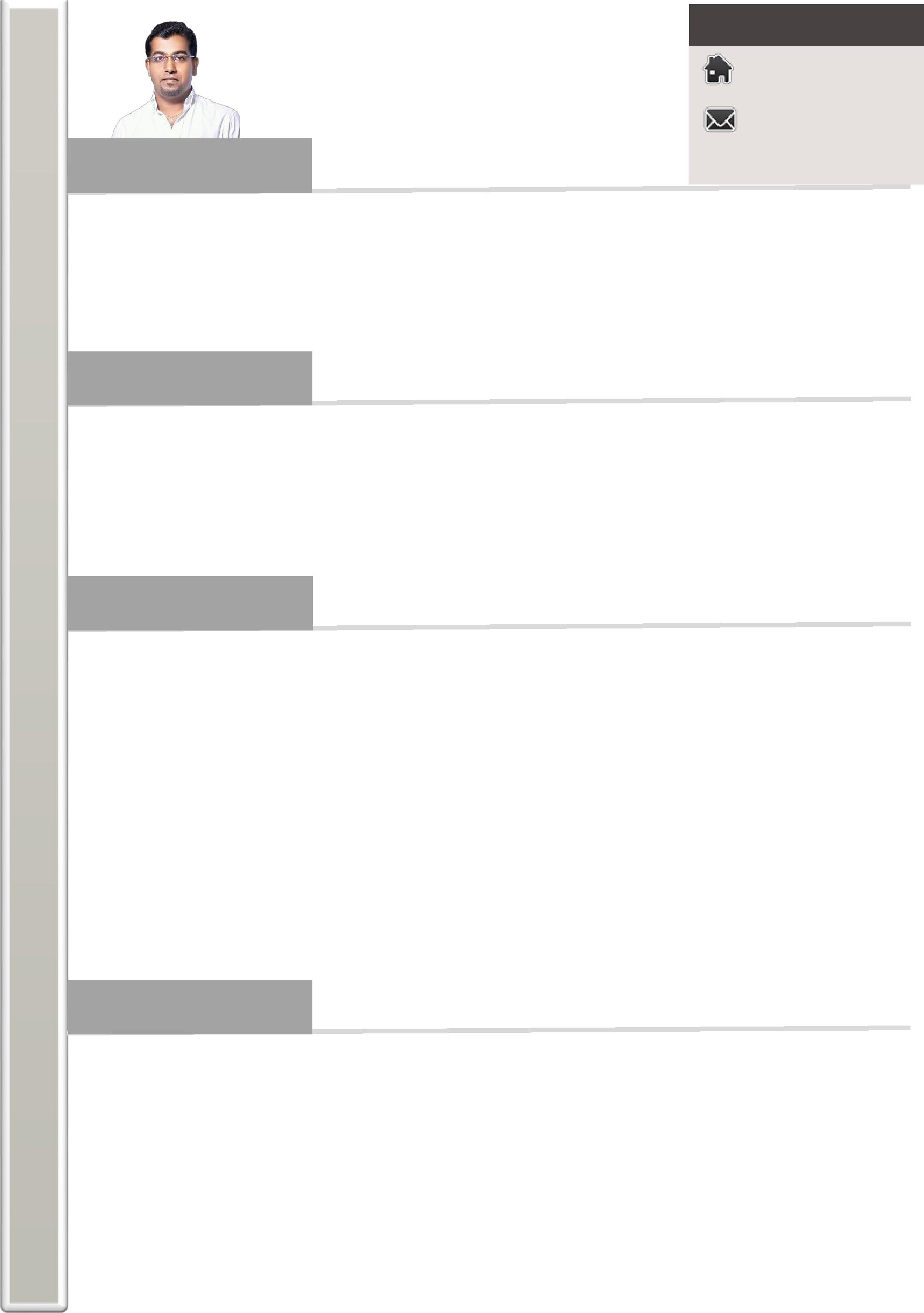 VINOD Vinod.148850@2freemail.comCareer Summary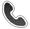 I am a B.com. Graduate with a strong background in financial accounting. I am an experienced Accountant, who has brilliantly managed all aspects of the accounting, from the preparation of Journals to preparation of financial Statements. I have more than seven years of experience as an Accountant at Manufacture Company, Production Industry, and Government Educational Institution. Most recently I have been promoted twice for my best performances. I am a person with the blend of technical and accountant environment, so right now I am looking for an opportunity to apply my technical expertise along with my Accountant skills, for a dynamic and progressive organization.Academic CareerCertificated Course in Financial Accounting with Tally - CCFAT (A-1 Grade), IndiaBachelor in Commerce (B.Com.), University of Karnataka, IndiaCertified Skilled Mechanical Technician (SMT–Qualified), SingaporeDiploma In Mechanical Engineering, IndiaHigher Secondary School Certificate (A-1 Grade), IndiaSecondary School Certificate (A-1 Grade), IndiaCareer PathGOOD SHEPHERD CONVENT GOVT. COMPOSITE.P.U.COLLEGE, INDIACHIEF ACCOUNTANT AND ASSISTANT ADMIN. – (Jun 2013 to Dec 2016)ACCOUNTANT – (Jun 2011 to May 2013)AUTOMOTIVE AXLES LIMITED, INDIAJUNIOR ACCOUNTANT. – (Feb 2010 to Apr 2011)INFLOW SYSTEMS & SERVICES (S) PTE LTD, SINGAPOREPRODUCTION ENGINEER. – (Jun 2006 to Dec 2009) MECHANICAL DRAFTSMAN – (May 2004 to April 2006)BHARAT HEAVY ELECTRICAL LIMITED – BHEL, INDIAJUNIOR ACCOUNTANT - PLANNING – (DEC 2003 to Apr 2004)TRAINEE - FACTORY SERVICES & PLANNING – (AUG 2002 to Nov 2003)Key SkillsHave excellent Knowledge & Experience of Accounting Cycles from preparation of Journals to preparation of financial Statements.Have an ability to work under pressure, can meet strict deadlines with efficiency & accuracy.Have excellent knowledge of ERPs & Accounting Software.Have fluent skills in monthly closing books of accounts monthly & quarterly provisions.Have excellent command on a implementation of comparison reports & preparing annual budgets.Highly adept in formulation of Policies & strategies according to the organization requirement.Have Strong self-confidence, problem-solving, job task planning and critical thinking skills.Having highly professional, competent, & ethical in approach.Have got excellent communication & highly fluent in English.Professional Experiences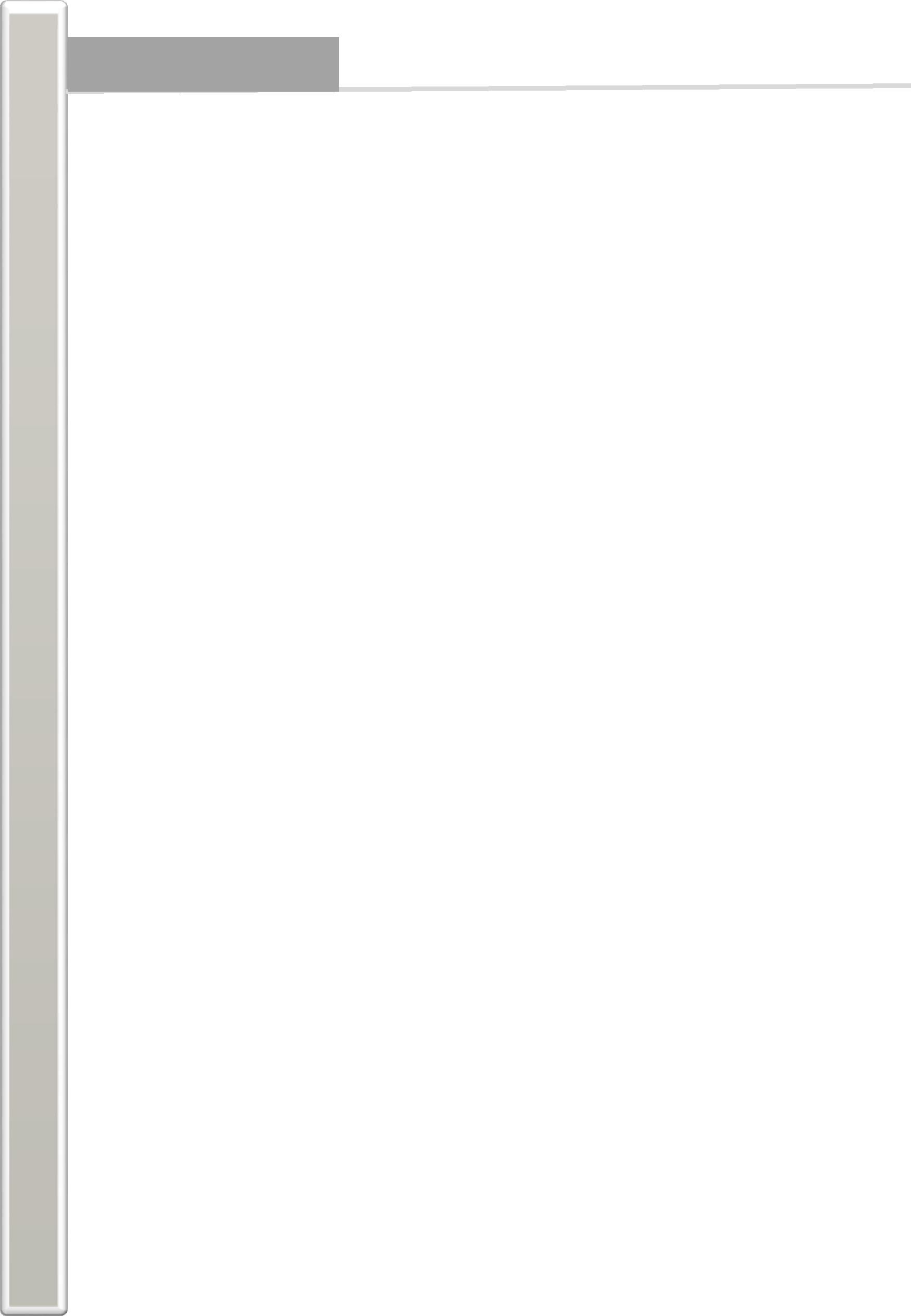 GOOD SHEPHERD CONVENT GOVT. COMPOSITE.P.U.COLLEGE, INDIACHIEF ACCOUNTANT AND ASSISTANT ADMIN.Prepared Monthly, Quarterly & Annual Financial Statements.Responsible for reporting to Management Secretary.Coordinated with Bank authorities for all the day to day Issues.Prepared investment appraisals & implementing strategies to improve working capital.Directed internal audits involving there view of accounting and administrative controls.Analyzed the data to develop effective strategic policy.Provided recommendations for coming year & implementing controls by effective budgeting & forecasting.Assisted external auditors in yearly audit.Prepared of asset report, income & expenditure report.Implemented student tracking system, school management software, controls, & systems.Arranged for programs, functions, and staff, parents meetings.GOOD SHEPHERD CONVENT GOVT. COMPOSITE.P.U.COLLEGE, INDIAACCOUNTANTMaintained books of accounts.Managed all Accounts Payables & Accounts ReceivablesMaintained payroll & Petty Cash expenses & fund transfer-RTGS, NEFT.Carried out Bank reconciliation & finalization of accounts.Responsible for fee collection & voucher invoice.Invited quotations, tenders for the supply of machine needs and maintenance services.Prepared letters correspondence in office, clients and suppliers regarding confirmations.Interacted with suppliers, regarding negotiations of products and machines, issue purchase order, payments.AUTOMOTIVE AXLES LIMITED, INDIAJUNIOR ACCOUNTANTMaintained of the general ledger and related accounts with proper documentation and records of bank transactionsResponsible for reporting to Chief Financial Officer.Prepared monthly bank reconciliations.Maintained preparing payroll, estimates, tender documents, running & final billsINFLOW SYSTEMS & SERVICES (S) PTE LTD, SINGAPOREPRODUCTION ENGINEERExplained & allotted brake up drawings to workshop & explaining for easy understanding.Procurement of raw materials, tools, & equipment’s.Assigning duties and shifts to section staff.Scheduled weekly, monthly maintenance of machineries.Informed to management regarding production related purchases, quality control.Intimated management regarding up-to-date on the status of the work process.Ensuring customer requirement by joint analysis with R&D.Interaction with Clients to meet their design & production requirements.INFLOW SYSTEMS & SERVICES (S) PTE LTD, SINGAPOREMECHANICAL DRAFTSMANVisiting the client’s spot for complete survey & detailed layout measurements.Designing of the clean room machine structures and assembly lines.Creation of detail assembly & machine manufacturing drawings using AutoCAD.Providing brake up drawings to workshop & explaining for easy understanding.Designing tool for Ultrasonic welding machines & creation of Bill of Material.Computer skills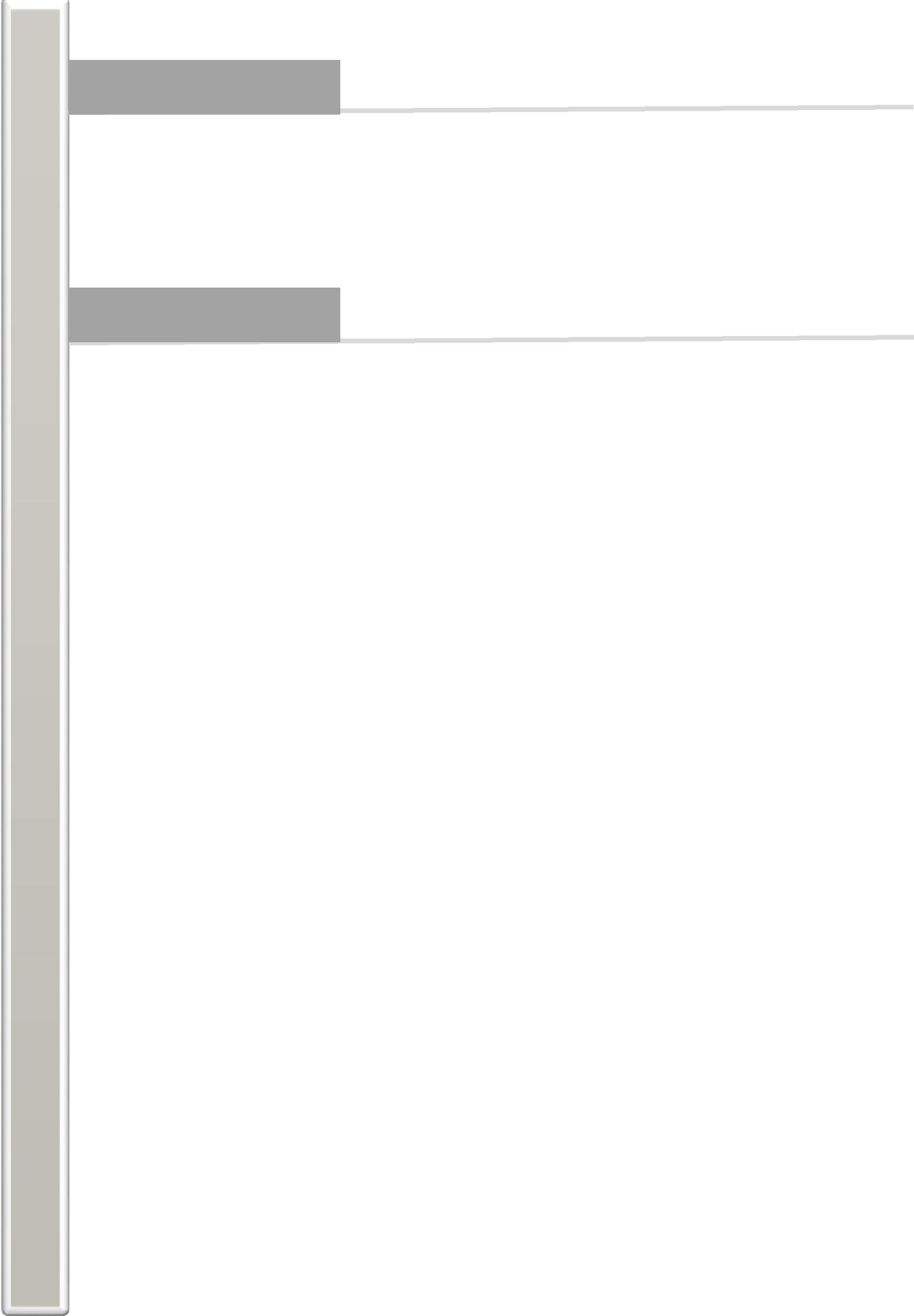 Excellent knowledge, experience, & understanding of MS Office & Outlook.Excellent command on Accounting Software as Tally-ERP’s, AutoCAD-(R14 & R2000), Electrical/Mechanical Drafting.Personal InformationI certify that the information above written is true and correct according to the best of my knowledge.Vinod •Father Name: Mr. Fedrick D’Souza••Gender: Male•Marital Status: Married•Nationality: Indian•Language known: English, Hindi, Urdu, Konkani, Kannada & Tamil••Visa Status: Long term visit visa•